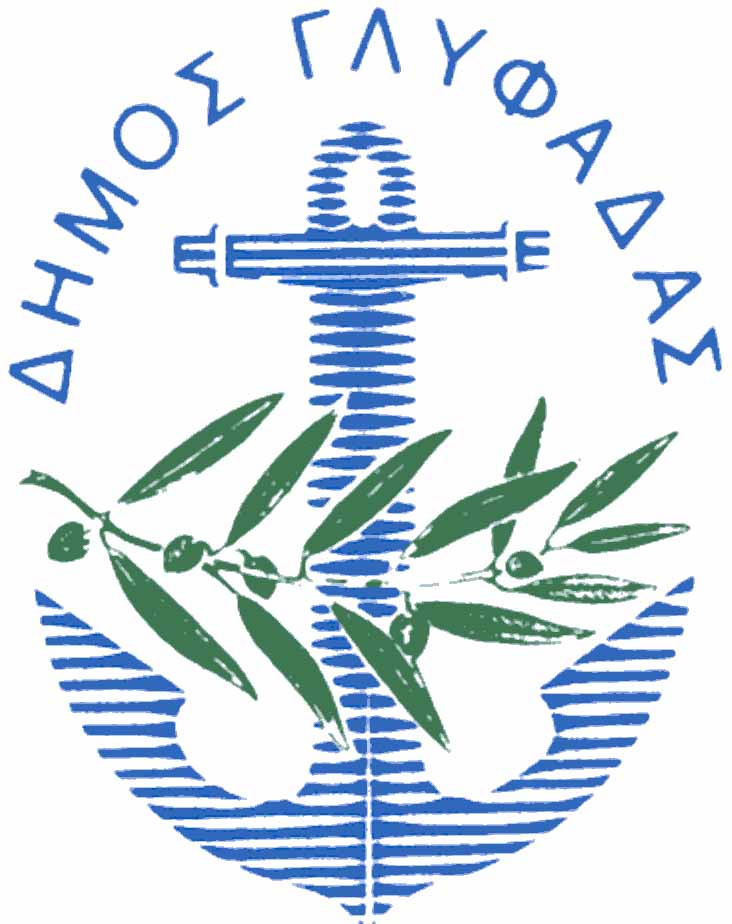 Αγαπητοί   Συνάδελφοι, Σας  προσκαλούμε  σε  τακτική συνεδρίαση, που  θα  γίνει   στην αίθουσα συνεδριάσεων του Δημαρχιακού Μεγάρου του Δήμου μας στην οδό Άλσους 15, την  18η Οκτωβρίου 2023, ημέρα Τετάρτη και ώρα 3.00 μ.μ.για να συζητήσουμε  και να αποφασίσουμε για τα παρακάτω  θέματα :Έκθεση εσόδων – εξόδων Γ΄τριμήνου για τον έλεγχο πρ/σμού έτους 2023 (εισηγήτρια Α. Αργυροπούλου)Συμπλήρωση – Τροποποίηση του Τεχνικού Προγράμματος του Δήμου έτους 2023 (σχετ. απόφαση Ο.Ε.) (εισηγητής Ιω.Σκαλτσάς)  Αναμόρφωση Προϋπολογισμού του Δήμου οικ. Έτους 2023(σχετ. απόφαση Ο.Ε.) (εισηγήτρια Αν.Αργυροπούλου)Επιστροφή χρημάτων που καταβλήθηκαν αχρεωστήτως  (εισηγήτρια Α. Αργυροπούλου)Λήψη απόφασης για την έγκριση της χρονικής παράτασης της παράδοσης των υλικών, σχετικά με την προμήθεια με τίτλο « A. ΠΡΟΜΗΘΕΙΑ ΑΠΟΡΡΙΜΜΑΤΟΦΟΡΩΝ ΟΧΗΜΑΤΩΝ Β. ΠΡΟΜΗΘΕΙΑ ΑΠΟΡΡΙΜΜΑΤΟΦΟΡΩΝ ΟΧΗΜΑΤΩΝ ΚΑΙ ΜΗΧΑΝΗΜΑΤΩΝ ΕΡΓΟΥ Ή ΚΑΙ ΣΥΝΟΔΕΥΤΙΚΟΥ ΕΞΟΠΛΙΣΜΟY Γ. ΠΡΟΜΗΘΕΙΑ ΟΧΗΜΑΤΩΝ»  και συγκεκριμένα για την «ΟΜΑΔΑ Β. ΠΡΟΜΗΘΕΙΑ ΑΠΟΡΡΙΜΜΑΤΟΦΟΡΩΝ ΟΧΗΜΑΤΩΝ ΚΑΙ ΜΗΧΑΝΗΜΑΤΩΝ ΕΡΓΟΥ Ή ΚΑΙ ΣΥΝΟΔΕΥΤΙΚΟΥ ΕΞΟΠΛΙΣΜΟY» (εισηγήτρια Αν.Καυκά)Έγκριση πρωτοκόλλου προσωρινής και οριστικής παραλαβής του έργου: «Προμήθεια τεσσάρων (4) προκατασκευασμένων αιθουσών προσχολικής εκπαίδευσης βάσει του αρ.220 του ν.4610/2019 (ΦΕΚ 70 Α΄)» με αρ. μελέτης  96/2020(εισηγητής Ιω.Σκαλτσάς) Ορισμός Επιτροπής προσωρινής και οριστικής παραλαβής του έργου « Διαμόρφωση χώρου στο ακίνητο επί της οδού Αγ. Νεκταρίου για την κάλυψη αναγκών δίχρονης προσχολικής υποχρεωτικής εκπαίδευσης» με αρ.μελ. 110/2021 (εισηγητής Ιω.Σκαλτσάς)  Χορήγηση άδειας εκσκαφής στην εταιρεία ΔΕΔΔΗΕ ΑΕ (σχετ. η με αρ. πρωτ. 31754/26.09.2023 αίτηση) (εισηγητής Ιω.Σκαλτσάς)Χορήγηση άδειας εκσκαφής στην εταιρεία ΔΕΔΔΗΕ ΑΕ (σχετ. η με αρ.πρωτ. 29131/04.09.2023 αίτηση)  (εισηγητής Ιω.Σκαλτσάς)    Γλυφάδα,13.10.2023Ο ΠΡΟΕΔΡΟΣΤΟΥ ΔΗΜΟΤΙΚΟΥ ΣΥΜΒΟΥΛΙΟΥ ΣΤΡΑΤΗΣ ΠΑΝΑΓΑΚΟΣ